Hudební nauka 2.Bvyučující: Veronika NovosádováPětiminutovka 
-  doplň názvy not
- když budeš mít maximálně 2 chyby, můžeš si dozadu do sešitu napsat malou jedničku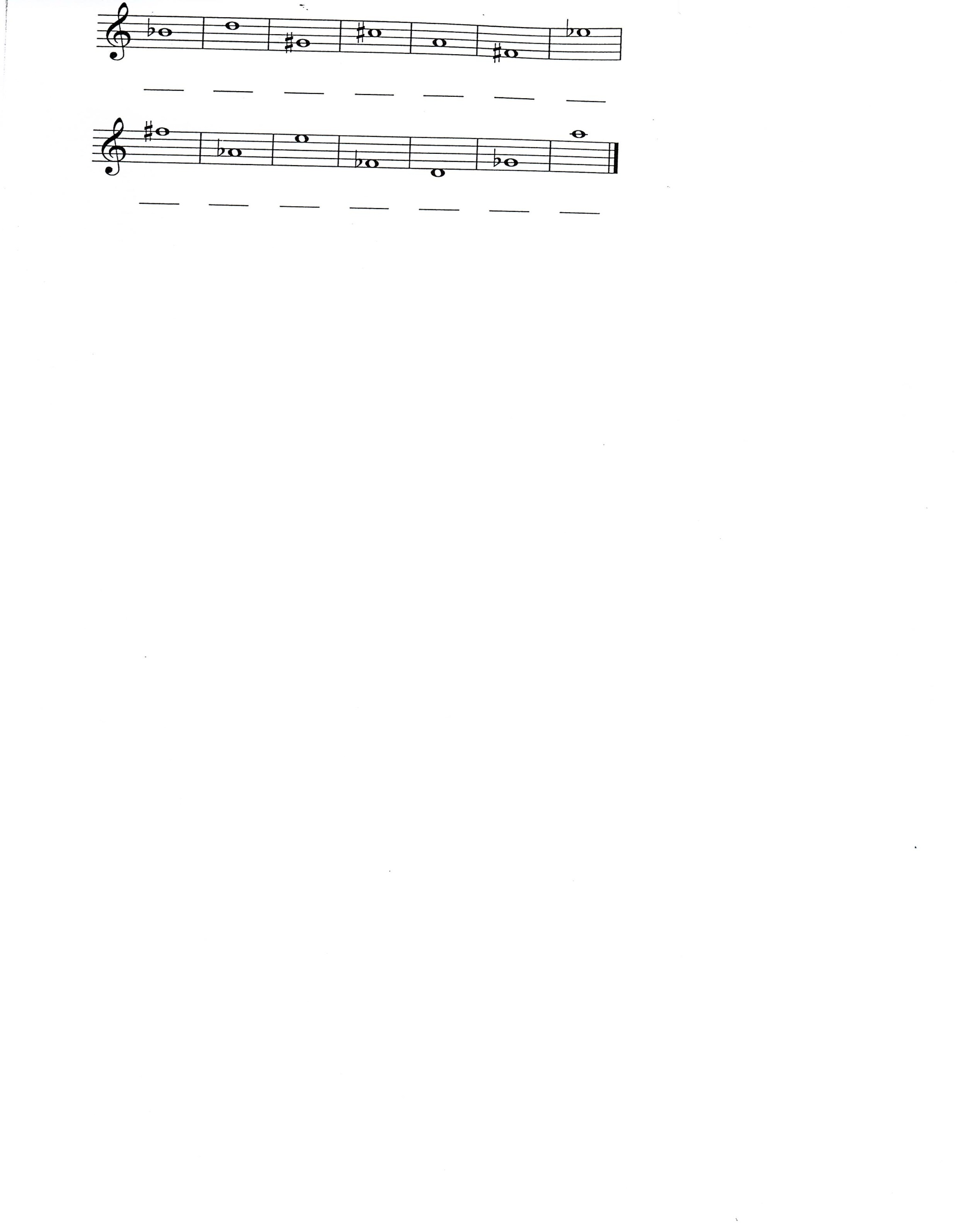 Rytmus- vyťukej si následující rytmus na tři různé předměty a napiš si, který zvuk se Ti nejvíce líbil 
POZOR: počítáme do tří a znázorni i pomlku rozpažením- vyzkoušej si dirigovat a délky not zpívat v tempu na různé slabiky (např. lá, bú, kvá atd.)
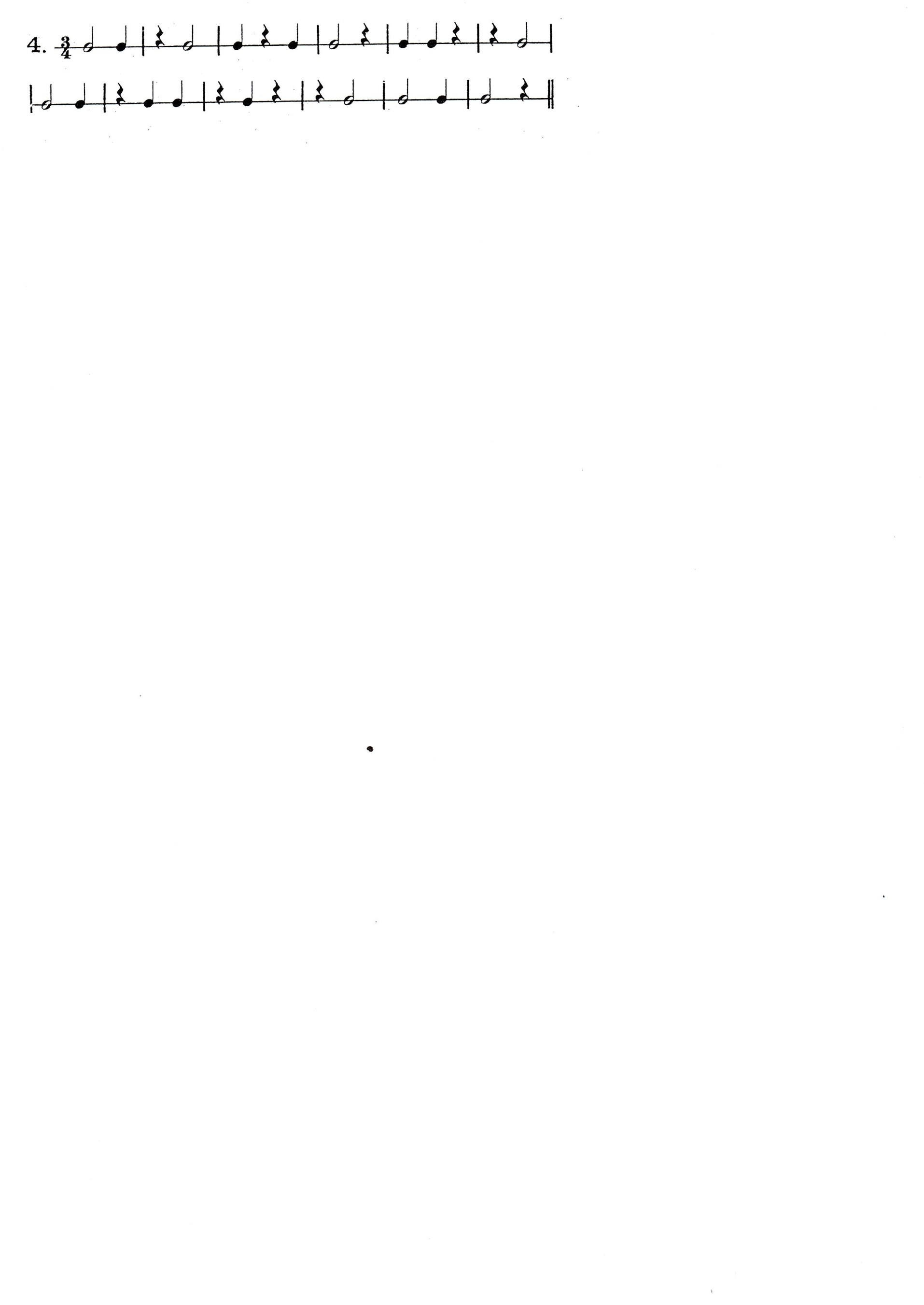 Spoj co patří k sobě
Zatanči si do rytmu s plameňáky ve skladbě Finale
z Karnevalu zvířat Camilla Saint-SaenaOdemkne každou osnovububenNení ji slyšetklíčNevadí mu, když do něj bouchajípomlka